OFFICE OF THE CONTROLLER OF EXAMINATIONSRABINDRANATH TAGORE UNIVERSITYNOTICEResult of B.Sc. 3rd Semester (Honours) Examination: 2021The following candidates are declared to be duly passed in B.Sc.3rd Semester Examination held in 2021. They will be able to download their Provisional Grade Sheet from University Website within a short time. . One can apply for re-evaluation on payment of Rs.300/- per paper (maximum two papers) within twenty days of publication of provisional Grade sheet.Roll Nos.19101-	0001		0004		0010		0011		0013		0014	0015		0021		0022		0023		0028		0031		0033	0038		0040		0041		0042		0043		0044		00460047		0048		0049		0050		0051		0052		0053	0056		0057		0059		0060		0061		0062		0069	0071		0072		0073		0074		0075		0076		0080	0082		0083		0085		0086		0090		0091		0094	0095		0096		0097		0098		0099		0100		0102	0105		0106		0109		0110		0111		0112		0113	0115		0118		0121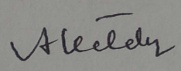 (Dr. A. Kataky)                                                                                                  Controller of Examinations i/c                                                                                       Rabindranath Tagore University, Hojai